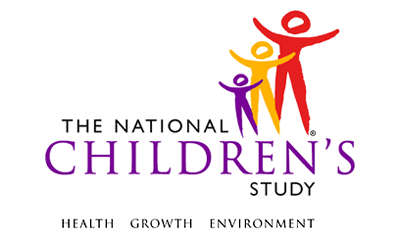 Environmental Tap Water Pharmaceutical (TWF) Participant Collect SAQ(EH, PB, HI) V1.0This page is blank intentionally1.	How many bottles did you fill? 3  3 (GO TO QUESTION 4) 2  2 (GO TO QUESTION 2)1  1 (GO TO QUESTION 2)0  0 (GO TO QUESTION 3)5.	What date did you collect the TWF sample? Date:  //	m	m	d	d	y	y	y	y6.	What day of the week did you collect the TWF sample? 1  Monday 	4  Thursday	6  Saturday2   Tuesday 	5  Friday	7  Sunday3   Wednesday 7.	Where was the TWF sample collected? 	1 	Kitchen tap	2 	Bathroom sink/tub	3 	Outside spigot/pump	-5	 Other, specify______________________	-1	 Prefer not to answer	-2	 Don’t know8.	Is the water filtered? For example do you have a drinking water filter such as a Brita filter on the faucet where you collected the sample?1 Yes	-1 Prefer not to answer2 No		-2 Don’t know9.	Is the tap water from your own household well?1 Yes	-1 Prefer not to answer2 No	-2 Don’t know10.	When you collected the TWF sample did you handle or consume any of the following: MARK ALL THAT APPLY	1 	Caffeinated foods or beverages	2 	Tobacco products 	3 	Antibacterial soaps lotions or hand sanitizers	4 	Cleaning products	5 	Prescription drugs	6 	Over-the-counter medications	-1 	Prefer not to answer	-2 	Don’t know11.	Did you have any problems collecting the TWF sample? MARK ALL THAT APPLY	1 	No problems	2 	Lost ice packs	3 	Lost foam inserts	4 	Lost labels	-5 	Other, specify______________________	-1 	Prefer not to answer	-2 	Don’t knowEvent:Pregnancy Visit 1Participant:Pregnant WomanDomain:EnvironmentalType of Document:Self-Administered QuestionnaireRecruitment Groups:(EH, PB, HI)2.	Why did you fill fewer than three bottles? 1  Supplies missing from kit 2  Didn’t have time 3  Couldn’t schedule pick-up-5  Other, specify_____________________2.	Why did you fill fewer than three bottles? 1  Supplies missing from kit 2  Didn’t have time 3  Couldn’t schedule pick-up-5  Other, specify_____________________2.	Why did you fill fewer than three bottles? 1  Supplies missing from kit 2  Didn’t have time 3  Couldn’t schedule pick-up-5  Other, specify_____________________2.	Why did you fill fewer than three bottles? 1  Supplies missing from kit 2  Didn’t have time 3  Couldn’t schedule pick-up-5  Other, specify_____________________2.	Why did you fill fewer than three bottles? 1  Supplies missing from kit 2  Didn’t have time 3  Couldn’t schedule pick-up-5  Other, specify_____________________(GO TO QUESTION 4)(GO TO QUESTION 4)(GO TO QUESTION 4)(GO TO QUESTION 4)3.	Why didn’t you collect any bottles? 1  	Supplies missing from kit2  	Didn’t have time3  	Couldn’t schedule pick-up4  	Decided not to collect sample-5	Other, specify______________________(END FORM)  4.	TWF sample IDs:  AFFIX LABEL FOR EACH BOTTLE YOU FILLED3.	Why didn’t you collect any bottles? 1  	Supplies missing from kit2  	Didn’t have time3  	Couldn’t schedule pick-up4  	Decided not to collect sample-5	Other, specify______________________(END FORM)  4.	TWF sample IDs:  AFFIX LABEL FOR EACH BOTTLE YOU FILLED3.	Why didn’t you collect any bottles? 1  	Supplies missing from kit2  	Didn’t have time3  	Couldn’t schedule pick-up4  	Decided not to collect sample-5	Other, specify______________________(END FORM)  4.	TWF sample IDs:  AFFIX LABEL FOR EACH BOTTLE YOU FILLED3.	Why didn’t you collect any bottles? 1  	Supplies missing from kit2  	Didn’t have time3  	Couldn’t schedule pick-up4  	Decided not to collect sample-5	Other, specify______________________(END FORM)  4.	TWF sample IDs:  AFFIX LABEL FOR EACH BOTTLE YOU FILLED3.	Why didn’t you collect any bottles? 1  	Supplies missing from kit2  	Didn’t have time3  	Couldn’t schedule pick-up4  	Decided not to collect sample-5	Other, specify______________________(END FORM)  4.	TWF sample IDs:  AFFIX LABEL FOR EACH BOTTLE YOU FILLED3.	Why didn’t you collect any bottles? 1  	Supplies missing from kit2  	Didn’t have time3  	Couldn’t schedule pick-up4  	Decided not to collect sample-5	Other, specify______________________(END FORM)  4.	TWF sample IDs:  AFFIX LABEL FOR EACH BOTTLE YOU FILLEDAffix TWF Bottle #3/3Label hereAffix TWF Bottle #3/3Label hereAffix TWF Bottle #3/3Label hereAffix TWF Bottle #3/3Label here